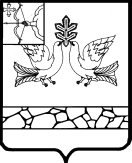 АДМИНИСТРАЦИЯ МУНИЦИПАЛЬНОГО ОБРАЗОВАНИЯСОВЕТСКИЙ МУНИЦИПАЛЬНЫЙ РАЙОНКИРОВСКОЙ ОБЛАСТИПОСТАНОВЛЕНИЕ_________                                                                                                          № ___г. СоветскО внесении изменений в постановлениеадминистрации Советского района от 22.02.2019 № 124В соответствии с Федеральным законом от 27.07.2010 № 210-ФЗ «Об организации предоставления государственных и муниципальных услуг» администрация Советского района ПОСТАНОВЛЯЕТ:1. Внести  изменения в постановление администрации Советского района от 22.02.2019 № 124 «Об утверждении административного регламента предоставления муниципальной услуги «Предоставление в собственность, аренду, постоянное (бессрочное) пользование, безвозмездное пользование земельных участков, расположенных на территории муниципального образования без проведения торгов» (с изменениям, внесенными постановлением администрации Советского района от 14.12.2020 № 806), утвердив изменения в административном регламенте  предоставления муниципальной услуги «Предоставление в собственность, аренду, постоянное (бессрочное) пользование, безвозмездное пользование земельных участков, расположенных на территории муниципального образования без проведения торгов», согласно приложению.2. Настоящее постановление вступает в силу со дня его официального опубликования.Глава Советского района                                                                       С.А. Галкин                                                                     Приложение                                                                      УТВЕРЖДЕНЫ                                                                     постановлением администрации                                                                     Советского района                                                                               от _____________ № ______ИЗМЕНЕНИЯв административном регламенте предоставления муниципальной услуги «Предоставление в собственность, аренду, постоянное (бессрочное) пользование, безвозмездное пользование земельных участков, расположенных на территории муниципального образования без проведения торгов»В разделе 2 «Стандарт предоставления муниципальной услуги»:Абзац четвертый пункта 2.6.1  подраздела  2.6 изложить в следующей редакции:«документы, подтверждающие право заявителя на приобретение земельного участка без проведения торгов и предусмотренные приказом Росреестра от 02.09.2020 №  П/0321 «Об утверждении перечня документов, подтверждающих право заявителя на приобретение земельного участка без проведения торгов», за исключением документов, которые должны быть представлены в порядке межведомственного информационного взаимодействия;».Абзац третий пункта 2.8.2 подраздела 2.8 изложить в следующей редакции:«земельный участок, который предстоит образовать, не может быть предоставлен заявителю по основаниям, указанным в подпунктах 1 - 13, 14.1 - 19, 22 и 23 статьи 39.16  Земельного кодекса Российской Федерации;».Абзац четвертый пункта 2.8.2 подраздела 2.8 изложить в следующей редакции:«земельный участок, границы которого подлежат уточнению в соответствии с Федеральным законом от 13.07.2015 № 218-ФЗ «О государственной регистрации недвижимости», не может быть предоставлен заявителю по основаниям, указанным в подпунктах 1 - 23 статьи 39.16  Земельного кодекса Российской Федерации;».Абзац восьмой пункта 2.8.2 подраздела 2.8 исключить.Абзац четырнадцатый пункта 2.8.2 подраздела 2.8 изложить в следующей редакции:2«указанный в заявлении о предоставлении земельного участка земельный участок расположен в границах территории, в отношении которой с другим лицом заключен договор о комплексном развитии территории, или земельный участок образован из земельного участка, в отношении которого с другим лицом заключен договор о комплексном развитии территории, за исключением случаев, если такой земельный участок предназначен для размещения объектов федерального значения, объектов регионального значения или объектов местного значения и с заявлением о предоставлении такого земельного участка обратилось лицо, уполномоченное на строительство указанных объектов;».Абзац пятнадцатый пункта 2.8.2 подраздела 2.8 изложить в следующей  редакции:«указанный в заявлении о предоставлении земельного участка земельный участок образован из земельного участка, в отношении которого заключен договор о комплексном развитии территории, и в соответствии с утвержденной документацией по планировке территории предназначен для размещения объектов федерального значения, объектов регионального значения или объектов местного значения, за исключением случаев, если с заявлением о предоставлении в аренду земельного участка обратилось лицо, с которым заключен договор о комплексном развитии территории, предусматривающий обязательство данного лица по строительству указанных объектов;».Абзац восемнадцатый пункта 2.8.2 подраздела 2.8 изложить в следующей редакции: «в отношении земельного участка, указанного в заявлении о его предоставлении, опубликовано и размещено в соответствии с подпунктом 1 пункта 1 статьи 39.18  Земельного кодекса Российской Федерации извещение о предоставлении земельного участка для индивидуального жилищного строительства, ведения личного подсобного хозяйства, садоводства или осуществления крестьянским (фермерским) хозяйством его деятельности;».Абзац тридцатый пункта 2.8.2 подраздела 2.8 изложить в следующей редакции: «границы земельного участка, указанного в заявлении о его предоставлении, подлежат уточнению в соответствии с Федеральным законом от 13.07.2015 № 218-ФЗ «О государственной регистрации недвижимости»;».В разделе 3 «Состав, последовательность и сроки выполнения административных процедур (действий), требования к порядку их выполнения, в том числе особенности выполнения административных процедур в электронной форме»: Наименование раздела   дополнить словами «, а также особенности выполнения административных процедур (действий) в многофункциональных центрах».3Подраздел 3.1 «Перечень административных процедур (действий) при предоставлении муниципальной услуги» дополнить пунктом 3.1.3 следующего содержания:«3.1.3. Перечень административных процедур (действий) при предоставлении муниципальной услуги в многофункциональном центре:прием и регистрация заявления;уведомление заявителя о готовности результата предоставления муниципальной услуги.Дополнить подразделом 3.8 следующего содержания:«3.8. Особенности выполнения административных процедур (действий) в многофункциональных центрах предоставления государственных и муниципальных услуг3.8.1. Информирование заявителей о порядке предоставления муниципальной услуги в многофункциональном центре, о ходе выполнения запроса о предоставлении муниципальной услуги, по иным вопросам, связанным с предоставлением муниципальной услуги, а также консультирование заявителей о порядке предоставления муниципальной услуги в многофункциональном центре осуществляется при личном обращении заявителя в многофункциональный центр, либо по телефону многофункционального центра.3.8.2.	Описание последовательности действий при приеме и регистрации заявления Заявление и иные документы, необходимые для предоставления муниципальной услуги, в многофункциональный центр можно подать только на бумажном носителе.Основанием для начала исполнения муниципальной услуги является поступление в многофункциональный центр заявления с документами и предъявлением:документа, удостоверяющего личность заявителя (его представителя);документа, подтверждающего полномочия представителя заявителя.Специалист, ответственный за прием и регистрацию документов:регистрирует в установленном порядке поступившие документы;оформляет уведомление о приеме документов (Приложение № 2 к настоящему Административному регламенту) и передает его заявителю;направляет заявление на предоставление муниципальной услуги и комплект документов в администрацию;Результатом выполнения административной процедуры будет являться регистрация поступивших документов и выдача (направление) уведомления о приеме документов.Максимальный срок выполнения административной процедуры не может превышать одного рабочего дня.43.8.3. Формирование и направление межведомственного запроса в органы, предоставляющие государственные услуги, в иные органы государственной власти, органы местного самоуправления и организации, участвующие в предоставлении муниципальной услуги многофункциональным центром не осуществляется.3.8.4.	Описание последовательности административных действий при уведомлении заявителя о готовности результата предоставления муниципальной услугиОснованием для начала исполнения процедуры является поступление в многофункциональный центр результата предоставления муниципальной услуги.Эксперт многофункционального центра информирует заявителя о готовности результата предоставления муниципальной услуги посредством телефонной связи.Результатом административной процедуры является информирование заявителя о готовности результата предоставления муниципальной услуги посредством телефонной связи или электронной почты и выдача результата предоставления муниципальной услуги.Максимальный срок выполнения административной процедуры не может превышать одного рабочего дня, с момента поступления результата предоставления муниципальной услуги в многофункциональный центр.Результат предоставления муниципальной услуги выдается заявителю (представителю заявителя), предъявившему следующие документы:документ, удостоверяющий личность заявителя либо его представителя;документ, подтверждающий полномочия представителя заявителя.Эксперт многофункционального центра, выдает заявителю (уполномоченному либо доверенному лицу на получение документов) проект договора купли-продажи, договора аренды земельного участка, договора безвозмездного пользования земельным участком, решение о предоставлении земельного участка в собственность бесплатно или в постоянное (бессрочное) пользование, либо один экземпляр решения об отказе в предоставлении муниципальной услуги.Результатом административной процедуры является получение заявителем проекта договора купли-продажи, договора аренды   земельного участка, договора безвозмездного пользования земельным участком, решение о предоставлении земельного участка в собственность бесплатно или в постоянное (бессрочное) пользование, либо решения об отказе в предоставлении муниципальной услуги.Период с момента информирования заявителя о готовности результата предоставления муниципальной услуги до личного обращения заявителя    в многофункциональный центр за результатом предоставления муниципальной 5услуги не включается в срок, установленный подразделом 2.4 раздела 2 настоящего Административного регламента.3.8.5. Особенности выполнения административных процедур (действий) в многофункциональном центреВ случае подачи запроса на предоставление муниципальной услуги через многофункциональный центр:заявление на предоставление муниципальной услуги и комплект необходимых документов передаются из многофункционального центра в администрацию не позднее одного рабочего дня с момента регистрации документов заявителя в многофункциональном центре;началом срока предоставления муниципальной услуги является день получения администрацией заявления о предоставлении муниципальной услуги.».Раздел 6 «Особенности выполнения административных процедур (действий) в многофункциональном центре предоставления государственных и муниципальных услуг» исключить.Строку 26 приложения № 1 к Административному регламенту изложить в следующей редакции: 	_________________документы, подтверждающие право заявителя на приобретение земельного участка без проведения торгов и предусмотренные приказом Росреестра от 02.09.2020 №  П/0321 «Об утверждении перечня документов, подтверждающих право заявителя на приобретение земельного участка без проведения торгов», за исключением документов, которые должны быть представлены в порядке межведомственного информационного взаимодействия;